Warszawa,………………………….2024r.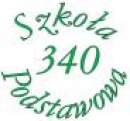 ZAŚWIADCZENIE	Zaświadczam, że …………………………………………………………………………………………………………
                                                                                                                                     (imię i nazwisko ucznia/uczennicy)

jest zdolny/zdolna do udziału w teście sprawności fizycznej: skoku w dal z miejsca, biegu 4x10 metrów oraz próbie szybkości reakcji (naciskanie na podświetlony punkt na tablicy). 
Zaświadczenie dotyczy tylko i wyłącznie udziału w teście do klasy sportowej.………………………………….
(pieczątka i podpis lekarza)Uwaga! Honorowane będą zaświadczenia wydane przez lekarzy medycyny, w tym specjalności: rodzinnej, internistów, medycyny sportowej, profilaktyków